Umiejętność wykorzystania posiadanej wiedzy w praktyce- ćwiczenia utrwalające pojęcia związane 
z kalendarzem: nazwy miesięcy, liczby rzymskie i arabskie, rozwiązywanie zadań z treścią.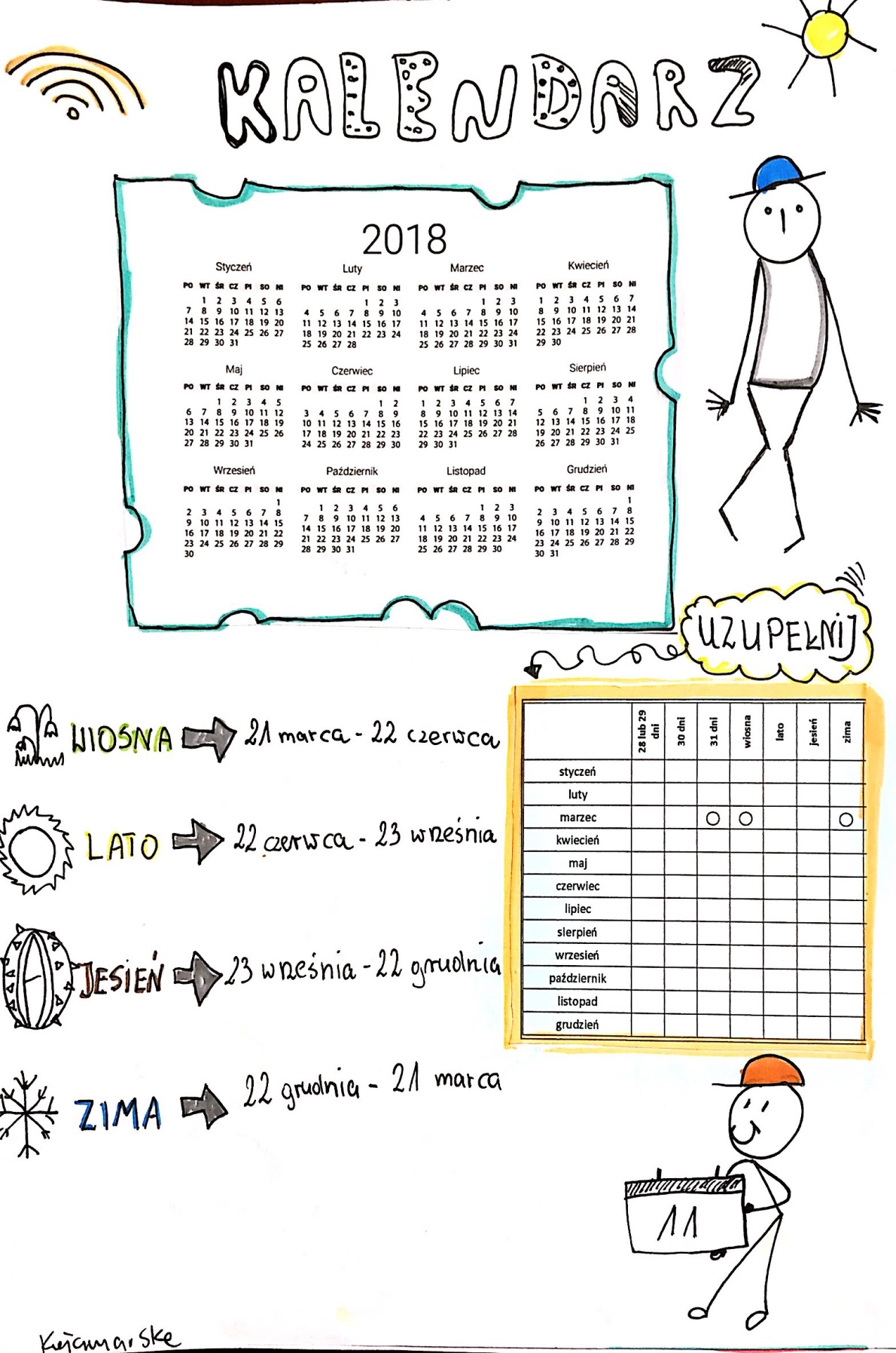 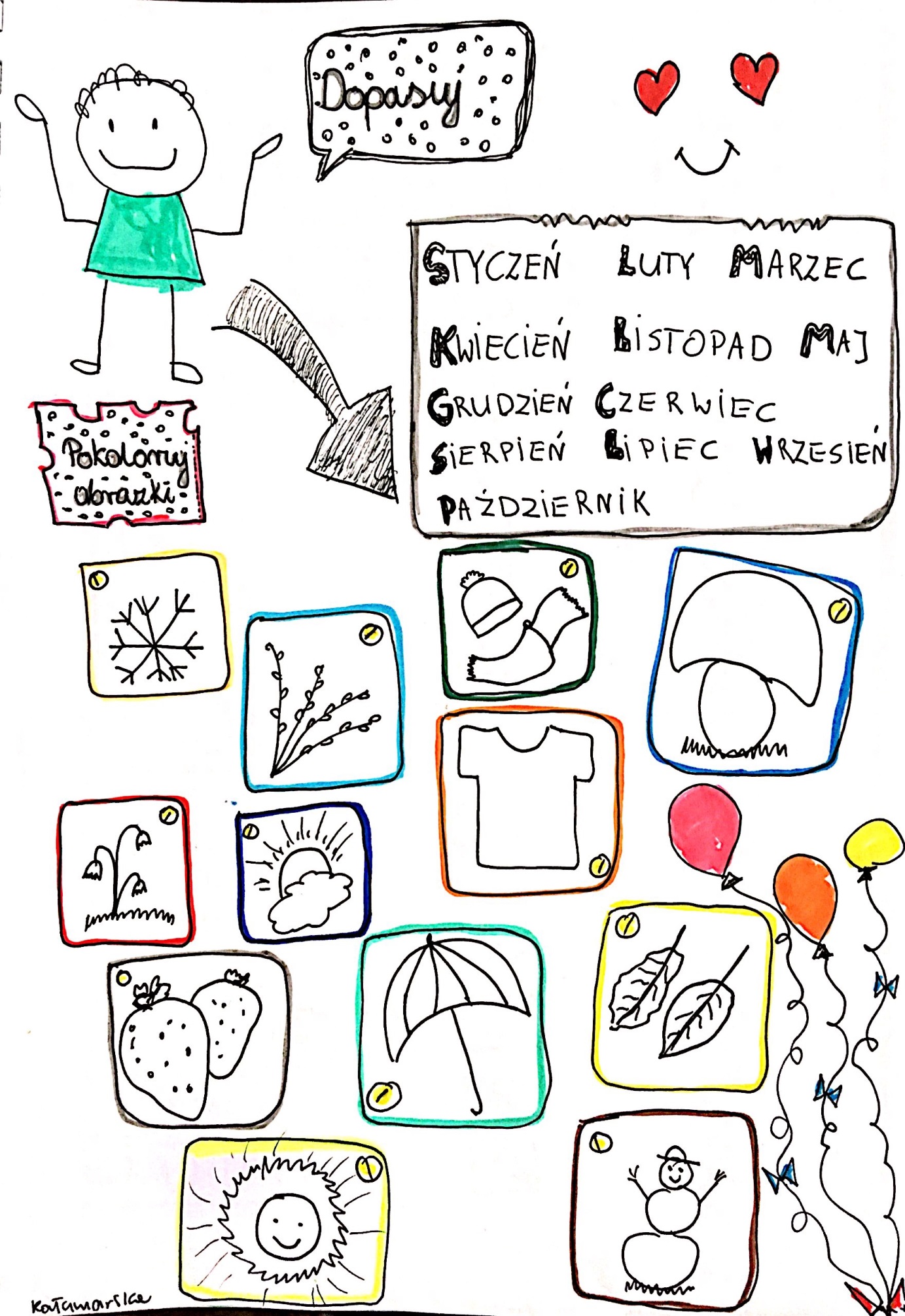 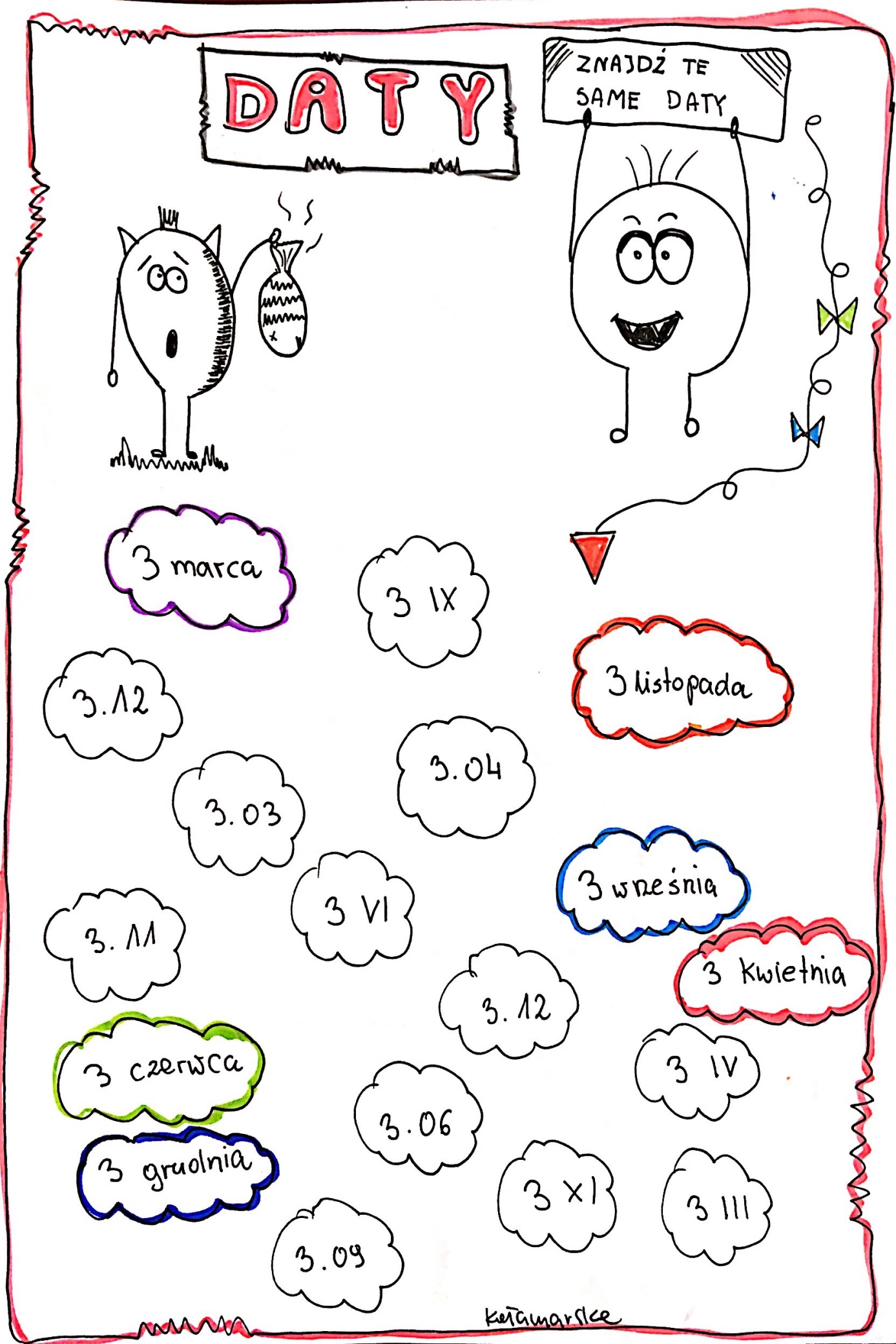 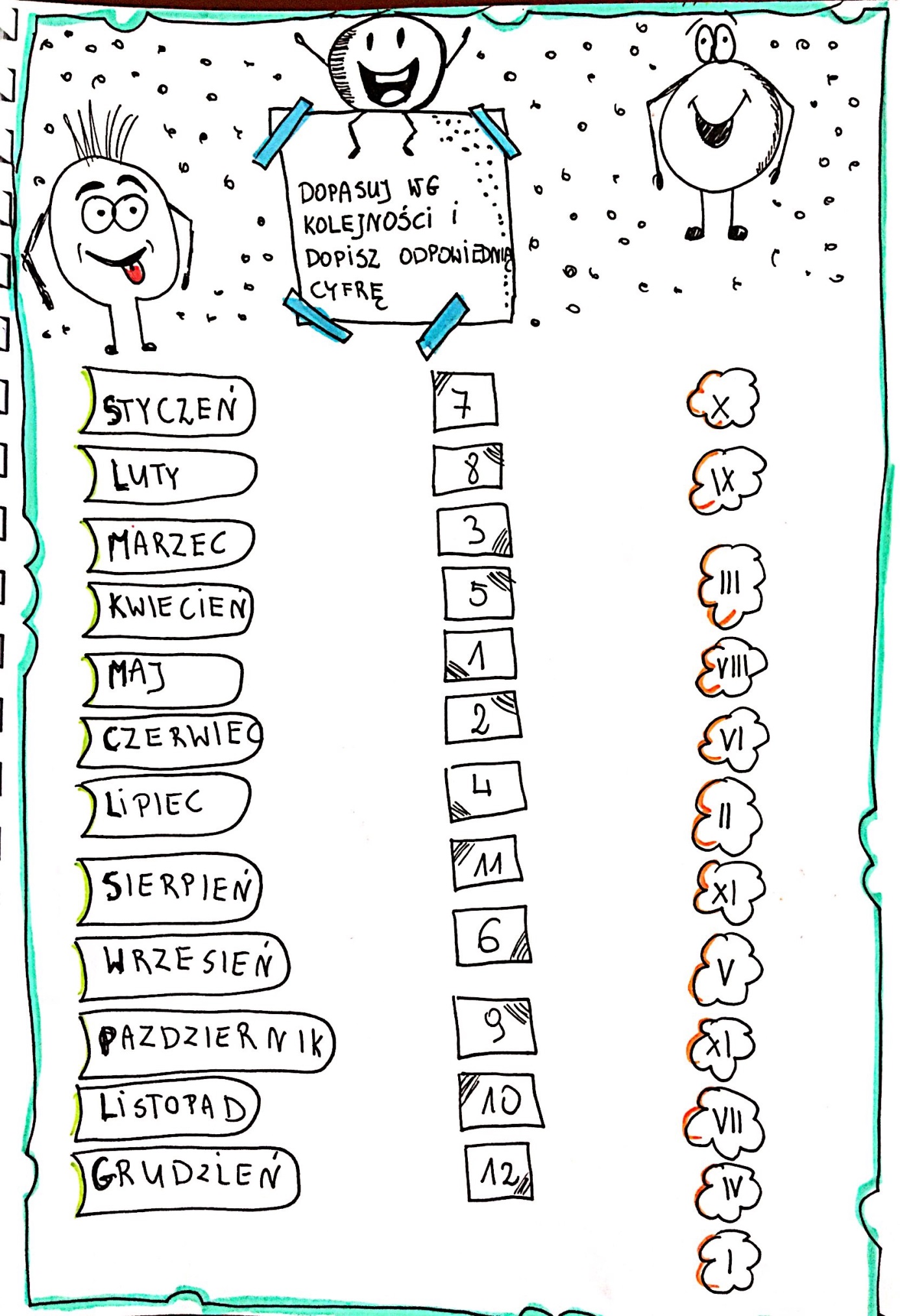 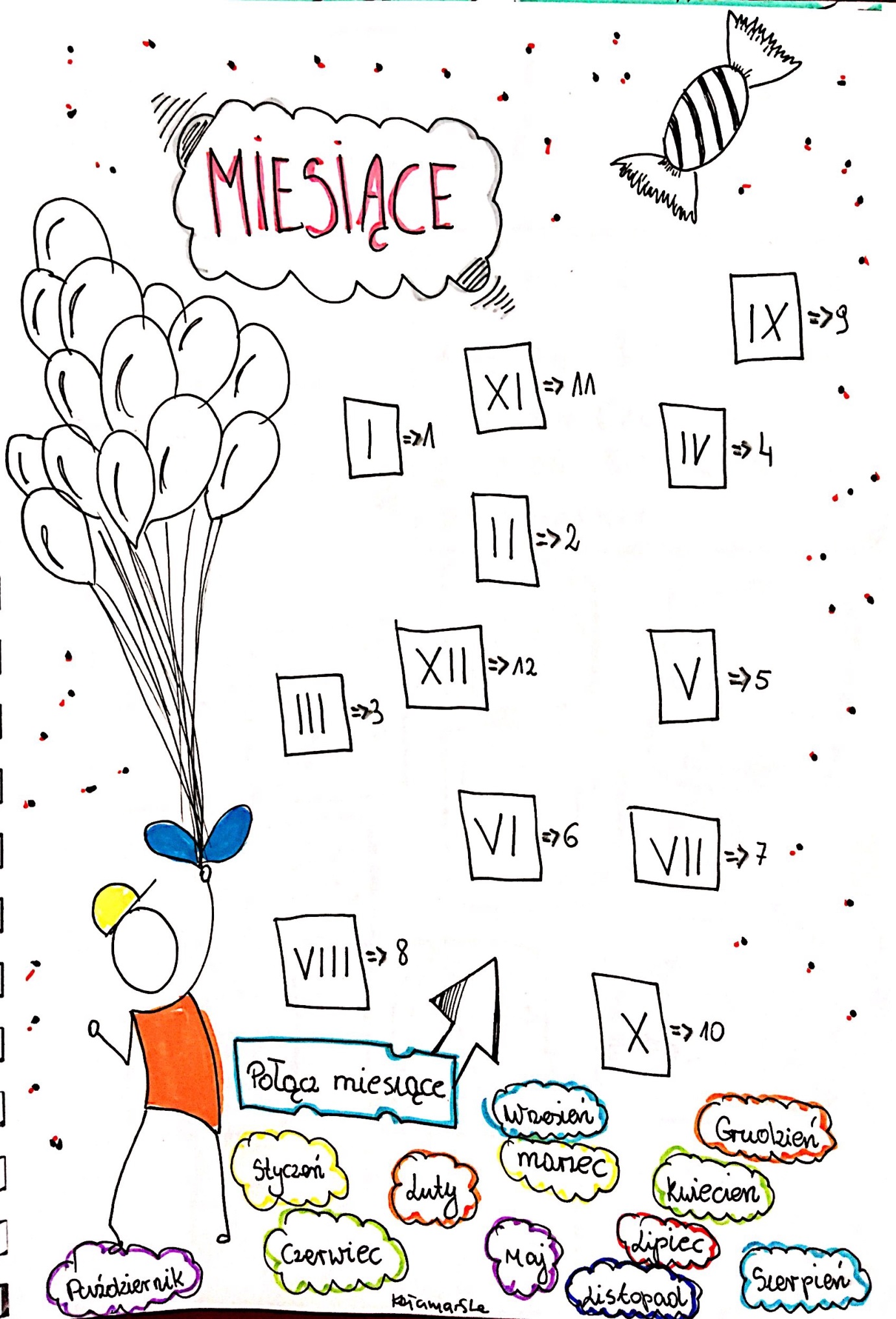 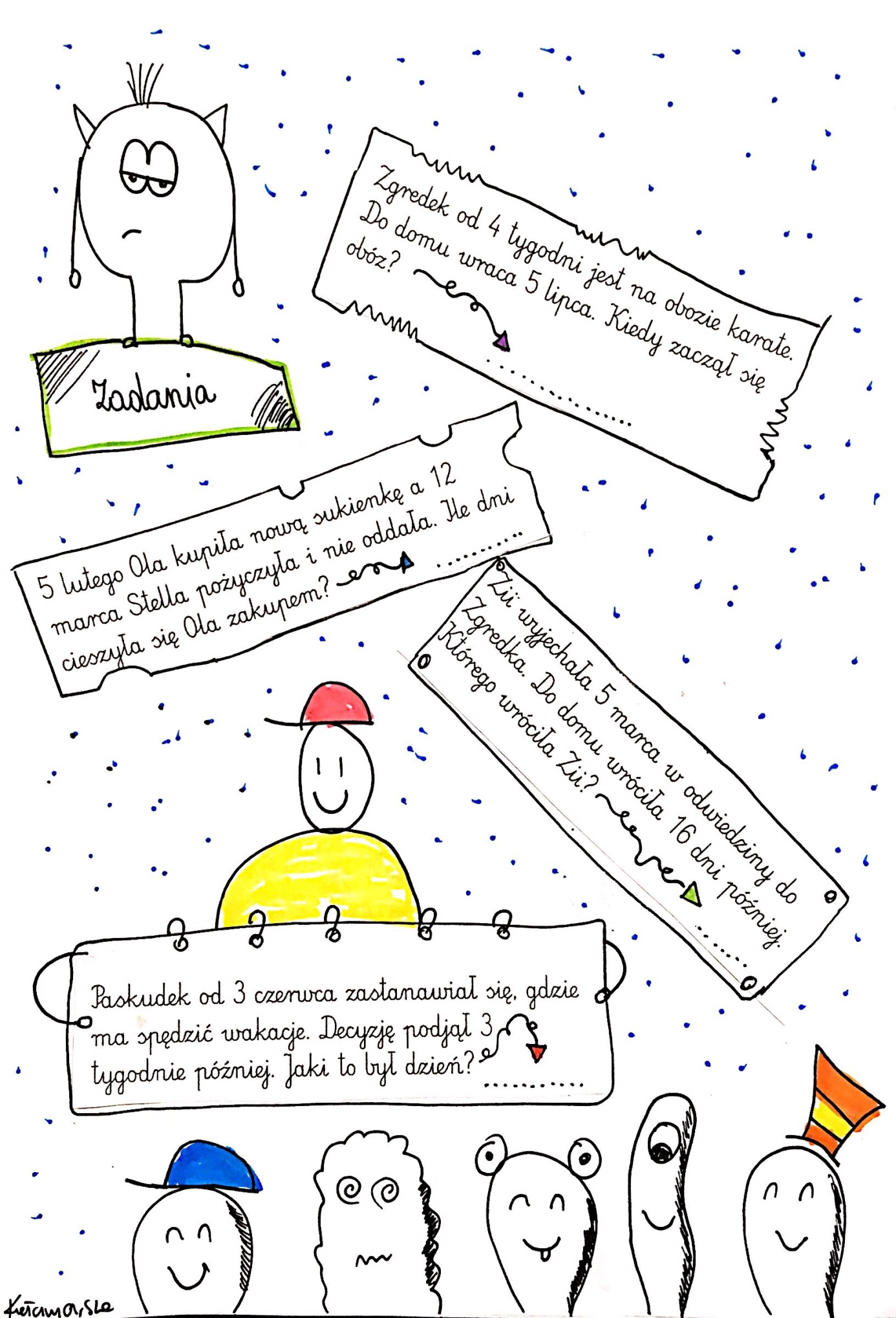 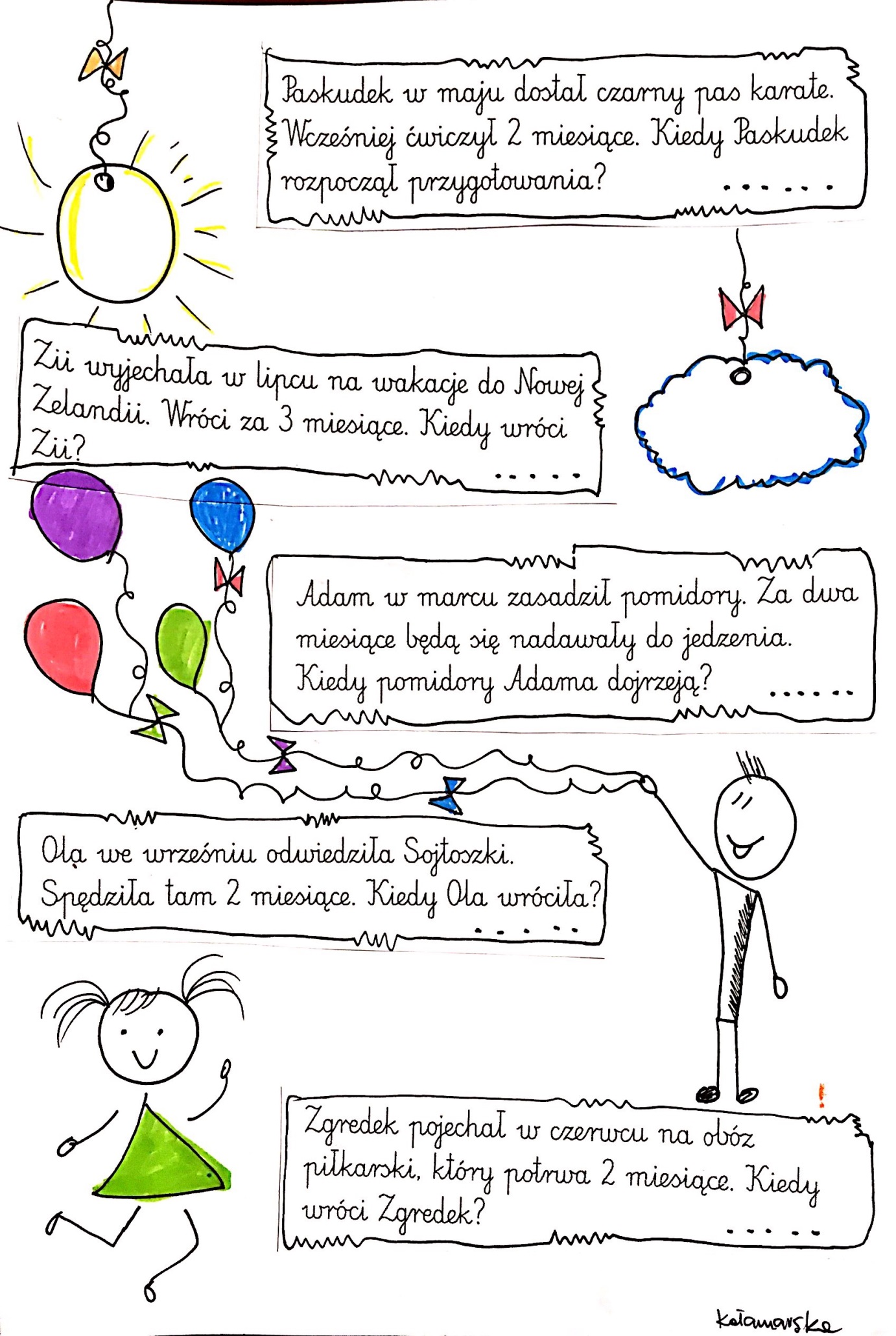 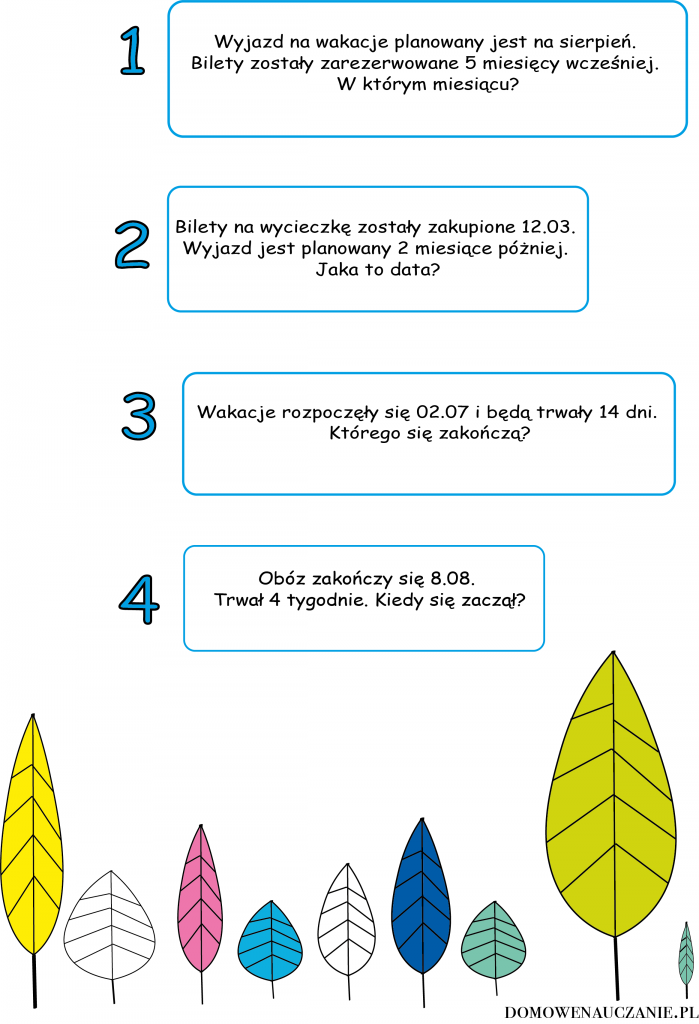 https://szaloneliczby.pl/miesiace/https://szaloneliczby.pl/pory-roku/